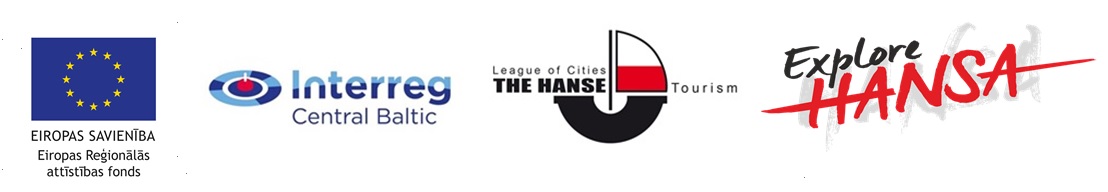 Kokneses novada tūrisma uzņēmēju un tūrisma objektu apsaimniekotāju sapulce – seminārs„Kokneses Hanzas laika notikumu simboliskās nozīmes izcelšana tūrisma attīstībā”23.novembrī 2016.gadāKokneses novada dome, Melioratoru ielā 1, Koknese,1. stāvā,  pašvaldības semināru un izstāžu zālēDarba kārtība	Pieteikšanās pa tālruni 29431563, e-pasts : turisms@koknese.lv13.30 – 14.00Reģistrācija, kafija14.00 – 15.00Edgars Plētiens – Mg.hist., vēstures zinātņu doktora grāda pretendentsKokneses pilsēta 13.- 16. gs.15.00 – 17.00Edgars KebbeSIA „Kebbe IT” projektu vadītājsKā plānot un izveidot efektīvu uzņēmuma mājas lapu.17.00 – 17.15Valda AuziņaFonds Koknesei Valdes priekšsēdētājaAktualitātes Likteņdārzā.17.15 – 17.30Māra Bitāne Kokneses novada domes attīstības nodaļas vadītāja	Projekts „Hanzas vērtības ilgtspējīgai sadarbībai” . Ieskats izstādē „Hanzas savienība mūsdienās”.17.30 – 17.45D. Liepiņa, V. BijikertasaKNDA „Kokneses tūrisma centrs” Sezonas tūrisma tendences un sadarbības iespējas jaunu tūrisma produktu veidošanā.18.00 – 19.00	Inguna Žogota 	Ekskursija uz Radošo māju un piedāvājumu prezentācija.